Resultados da Consulta à Comunidade para os cargos de Coordenador(a) e Coordenador(a) Adjunto(a)A Comissão Eleitoral torna público que, por solicitação dos respectivos Colegiados de Curso, ocorreram, nos dias 19 e 20 de dezembro último, conforme Edital específico, consultas a docentes e discentes para os cargos de Coordenador(a) e Coordenador(a) Adjunto(a) dos seguintes cursos do Centro de Letras e Comunicação. As seguintes chapas tiveram seus nomes ratificados na consulta.LICENCIATURA EM LETRAS PORTUGUÊS ALEMÃOCoordenadora: Profa. Dra. Milena Hoffmann KunrathCoordenadora Adjunta: Profa. Dra. Daniele Gallindo Gonçalves SilvaVotos nominais válidos: 02Votos brancos: 00Votos nulos: 00LICENCIATURA EM LETRAS PORTUGUÊS ESPANHOLCoordenador: Prof. Dr. Uruguay Cortazzo GonzálezCoordenadora Adjunta: Profa. Dra. Aline Coelho da SilvaVotos nominais válidos: 18Votos brancos: 00Votos nulos: 00LICENCIATURA EM LETRAS PORTUGUÊS FRANCÊSCoordenadora: Profa. Dra. Maristela Gonçalves Sousa MachadoCoordenadora Adjunta: Profa. Dra. Mariza Pereira ZaniniVotos nominais válidos: 09Votos brancos: 00Votos nulos: 00BACHARELADO EM LETRAS TRADUÇÃO ESPANHOL PORTUGUÊSCoordenadora: Profa. Dra. Andrea Cristiane KahmannCoordenadora Adjunta: Profa. Dra. Marisa Helena DegasperiVotos nominais válidos: 07Votos brancos: 00Votos nulos: 00BACHARELADO EM JORNALISMOCoordenador: Prof. Dr. Fábio Sousa da CruzCoordenador Adjunto: Prof. Dr. Carlos Andre Echenique DominguezVotos nominais válidos: 11Votos brancos: 02Votos nulos: 00Pelotas, 21 de dezembro de 2017.O original assinado encontra-se disponível junto à Secretaria do Centro de Letras e Comunicação da UFPel.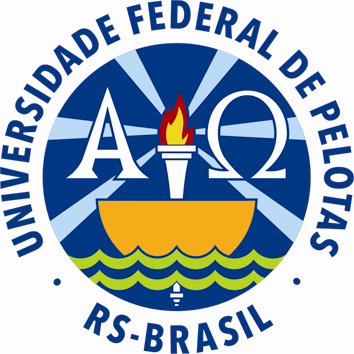 MINISTÉRIO DA EDUCAÇÃOUNIVERSIDADE FEDERAL DE PELOTAS CENTRO DE LETRAS E COMUNICAÇÃOCONSELHO DO CENTRO DE LETRAS E COMUNICAÇÃO__________________________________            __________________________________     Prof. Dr. Jose Carlos Marques Volcato                 Profa. Dra. Sandra Maria Leal Alves__________________________________Carla Carret MachadoServidora Técnico-Administrativo em EducaçãoA Comissão Eleitoral